An:Tunstall GmbH / ReparaturabteilungOrkotten 66D-48291 TelgteTelefon (02504) 701-112E-Mail: DE.Reparatur@tunstall.comBei handschriftlichem Ausfüllen bitte DRUCKBUCHSTABEN verwenden.Auftraggeber:	     	Datum:       (= Rechnungsanschrift)	     Sachbearbeiter: 	     	Tel.Nr.:       Tunstall Objektnr.: 	     	Fax.Nr.:      Kundenauftrags-Nr.: 	     	E-Mail Adresse:      zurück an: 	     Bestell-Nr.:      	Bezeichnung:      Bitte helfen Sie uns beim Auffinden versteckter Fehler.Versehen Sie alle Reparaturen mit einer kurzen Fehlerangabe.Sie helfen dadurch die Reparaturkosten zu senken und die Durchlaufzeit zu verkürzen.Fehlerbeschreibung  kein Ruf	  Tasten klemmen  Sprechverbindung defekt oder rauscht	  Gehäuse mechanisch defekt  Ela / TV  Ton leise / defekt	  Gehäuseteile erneuern  Gerät setzt zeitweise aus	  Anschlussleitung / Stecker defekt  durch Fremdspannung zerstört / Blitzschaden	  Fallschaden  Sonstiges: 	       Gewährleistung (bitte Lieferschein-/Rechnungskopie beifügen)	_ _ _ _ _ _ _ _ _ _ _ _ _ _ _ 	Organisationsstempel und UnterschriftSie können dieses Formblatt hier https://www.tunstall.de/downloads-ressourc/pc-connect/ im Downloadbereich herunterladen, um es mit dem PC auszufüllen.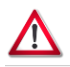 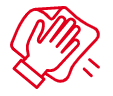 